Раздел 2Раздел 3Раздел 4План границ объектаОбзорная схема границ ЗОУИТ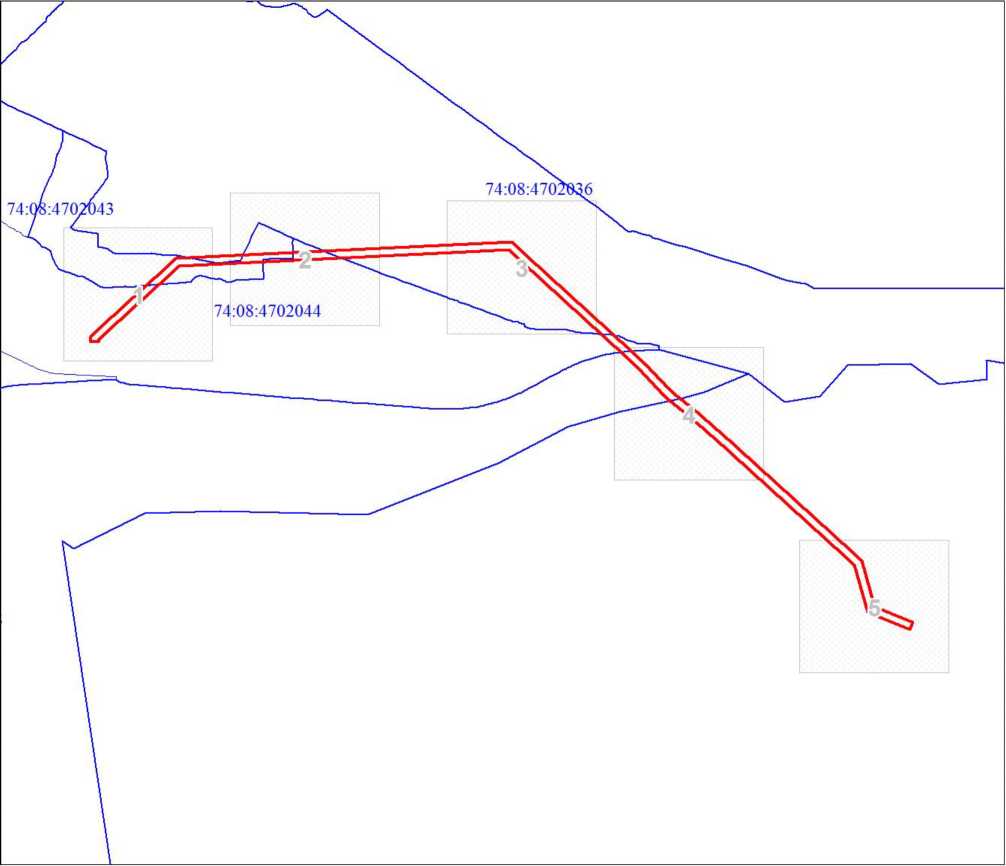 Масштаб 1:35810Используемые условные знаки и обозначения:Характерная точка границы объекта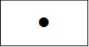 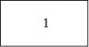 Надписи номеров характерных точек границы объекта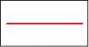 граница публичного сервитута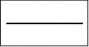 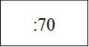 граница земельного участка, установленная в соответствии с требованиями федерального законодательства, включенная в ЕГРНкадастровый номер земельного участка, сведения о котором имеются в ЕГРН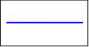 граница кадастрового квартала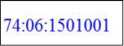 ТП-210номер кадастрового кварталаместоположение (ориентир)>рева М. О.Дата 16 августа 2021 г.Г *ттиска печати (при наличии) лица, составившего описание местоположения границ объекта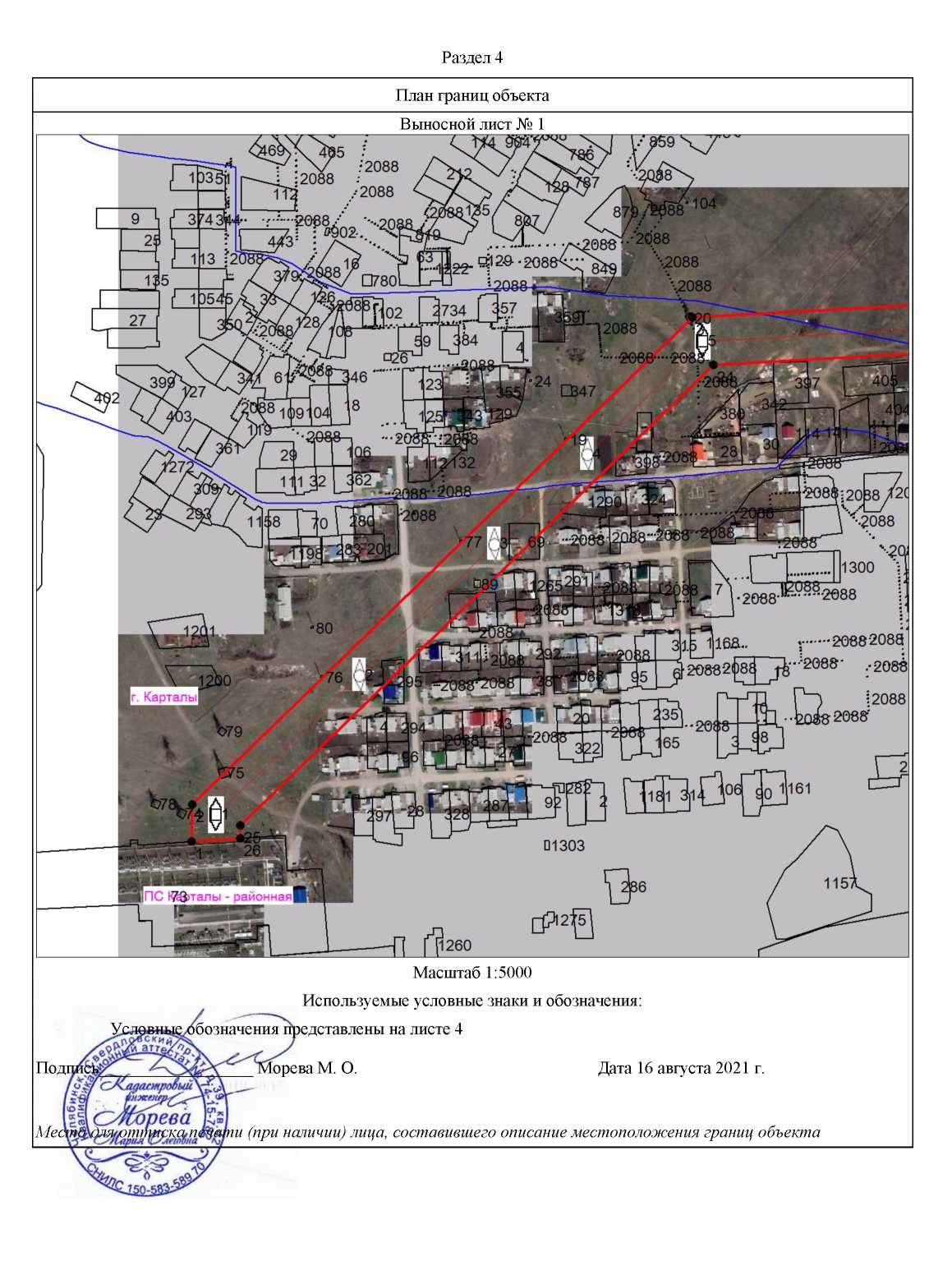 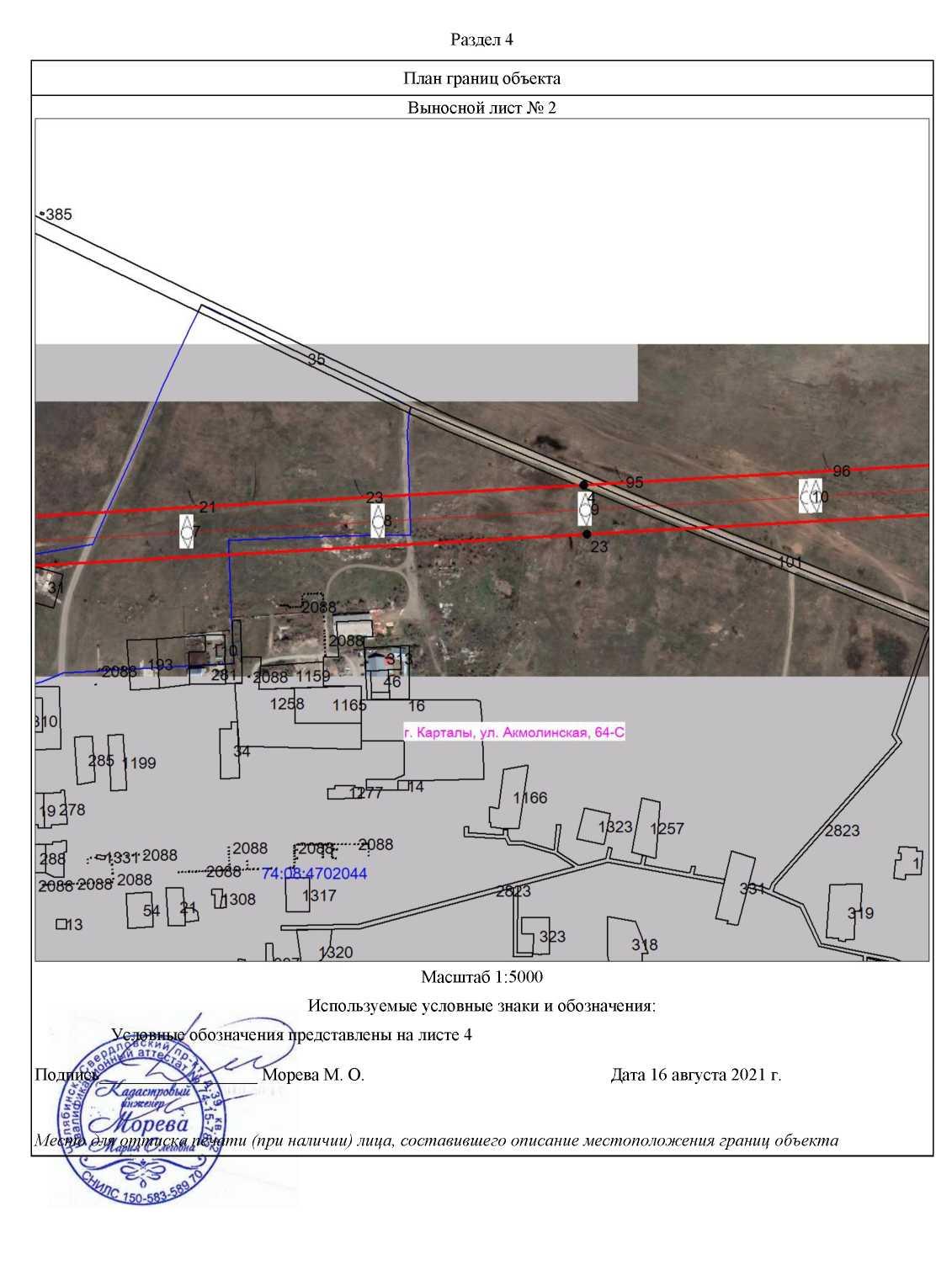 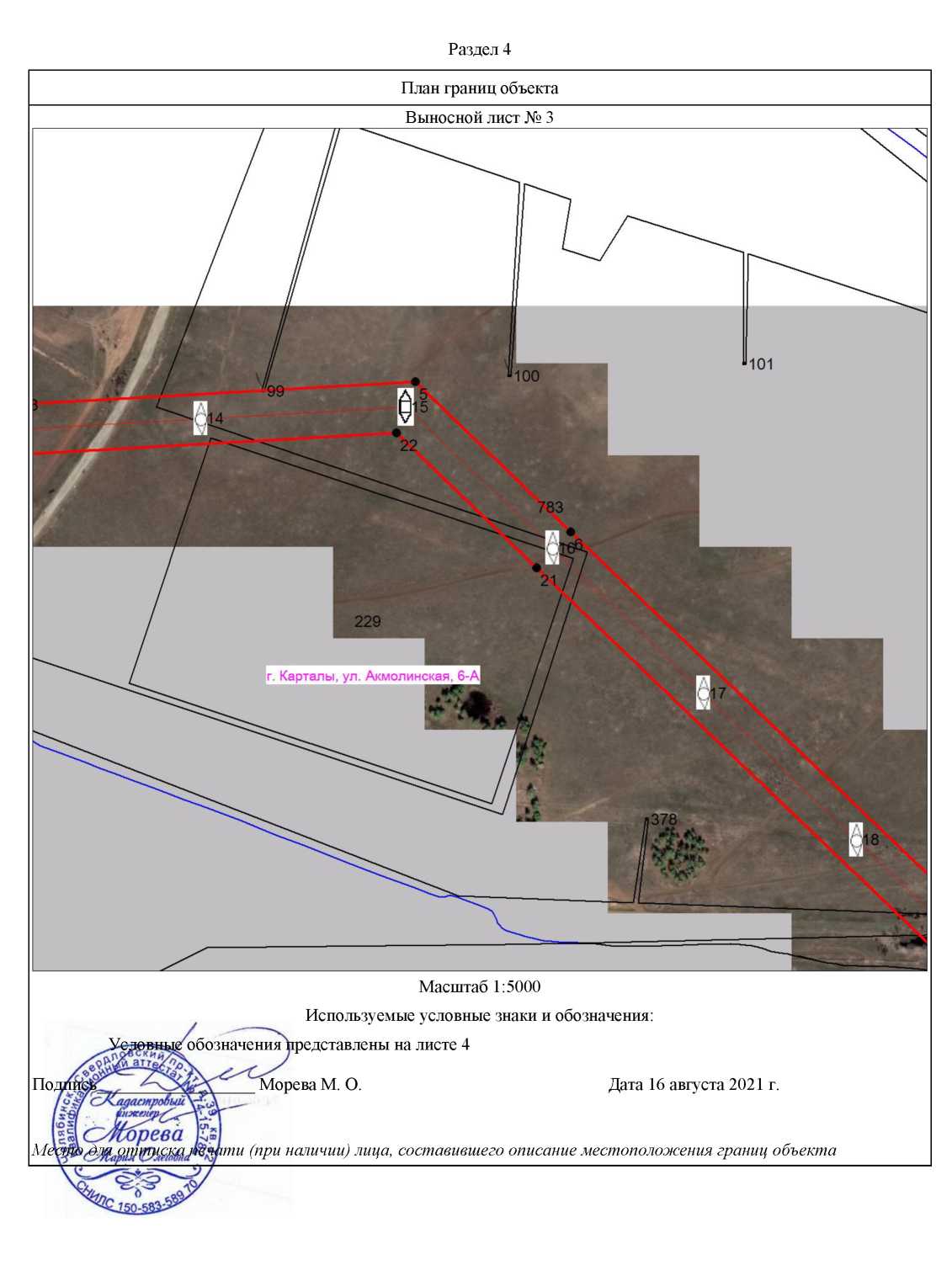 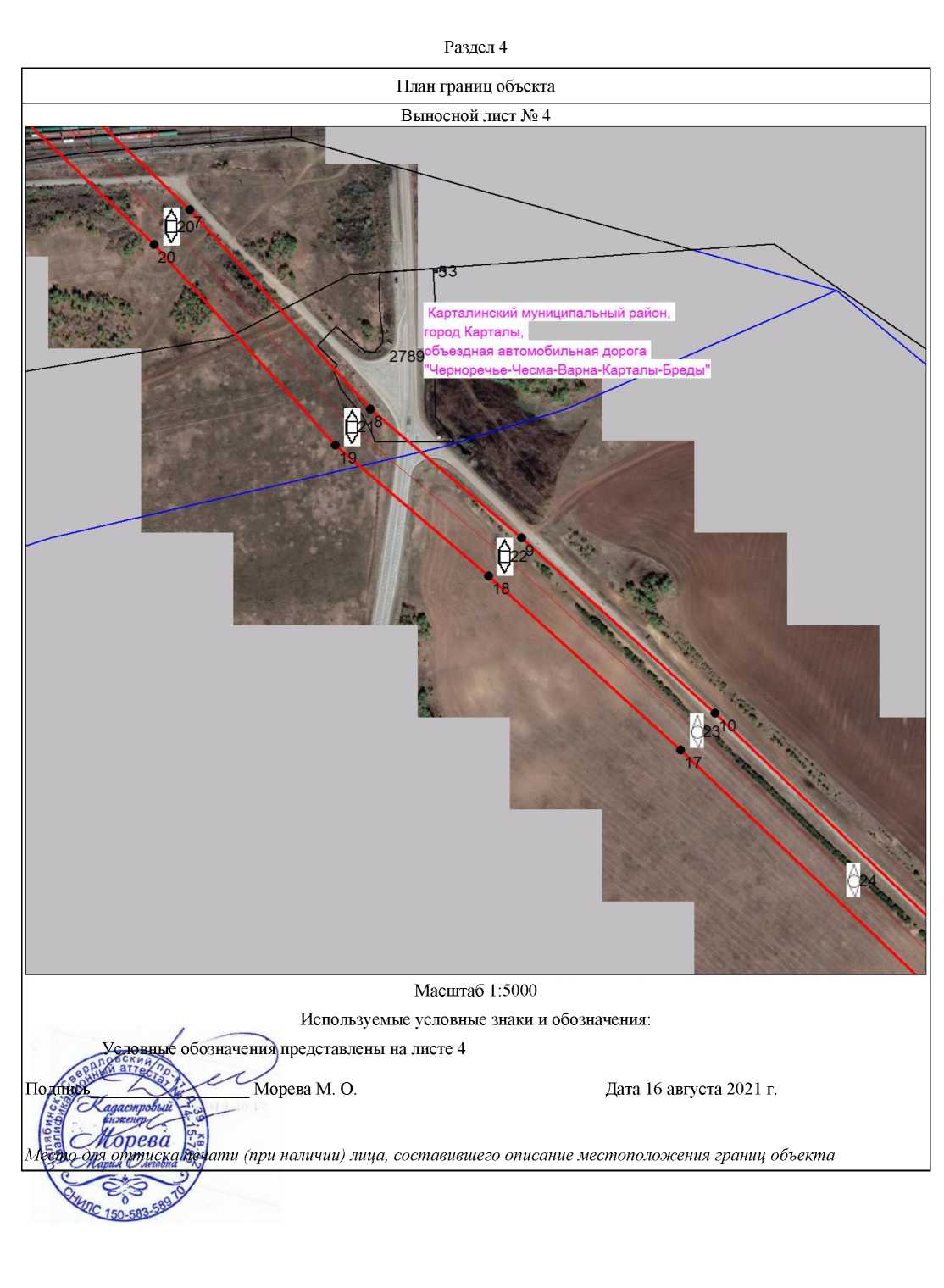 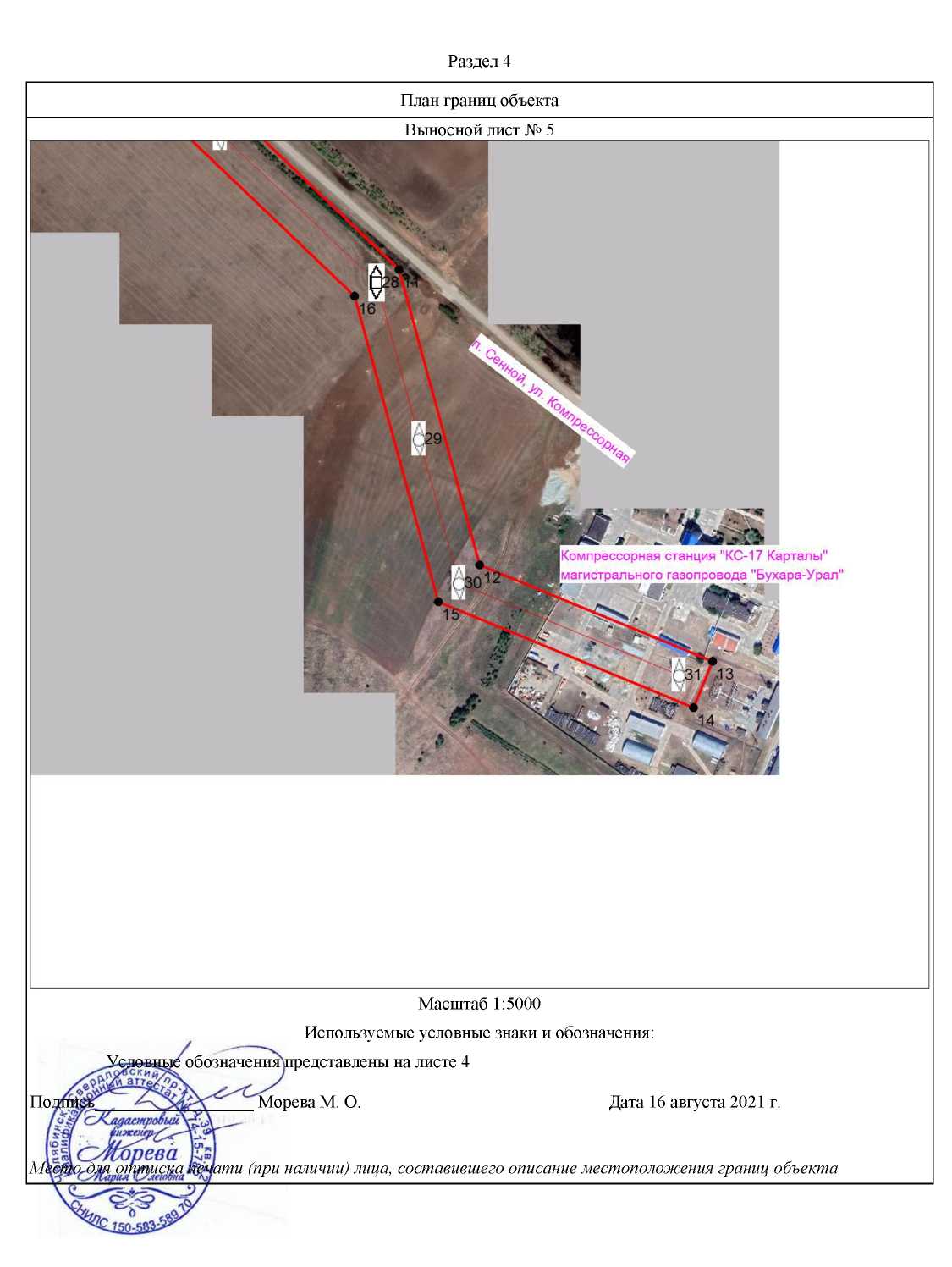 ОПИСАНИЕ МЕСТОПОЛОЖЕНИЯ ГРАНИЦ	ПриложениеПубличный сервитут для использования земельных участков в	к постановлению администрациицелях эксплуатации сооружение -линия электропередач 110 кВ	Карталинского городского поселенияКарталы-КС-17, протяженностью 6600 м	от 18.01.2022 года № 11(наименование объекта, местоположение границ которого описано (далее - объект)Раздел 1ОПИСАНИЕ МЕСТОПОЛОЖЕНИЯ ГРАНИЦ	ПриложениеПубличный сервитут для использования земельных участков в	к постановлению администрациицелях эксплуатации сооружение -линия электропередач 110 кВ	Карталинского городского поселенияКарталы-КС-17, протяженностью 6600 м	от 18.01.2022 года № 11(наименование объекта, местоположение границ которого описано (далее - объект)Раздел 1ОПИСАНИЕ МЕСТОПОЛОЖЕНИЯ ГРАНИЦ	ПриложениеПубличный сервитут для использования земельных участков в	к постановлению администрациицелях эксплуатации сооружение -линия электропередач 110 кВ	Карталинского городского поселенияКарталы-КС-17, протяженностью 6600 м	от 18.01.2022 года № 11(наименование объекта, местоположение границ которого описано (далее - объект)Раздел 1Сведения об объектеСведения об объектеСведения об объектеN п/пХарактеристики объектаОписание характеристик1231Местоположение объектаЧелябинская область, Карталы г, промплощадка КС-172Площадь объекта ± величина погрешности определения площади (P ± AP), м2312844±1963Иные характеристики объектаПубличный сервитут установлен с целью эксплуатации объектов электросетевого хозяйства сроком на 49 летСведения о местоположении границ объектаСведения о местоположении границ объектаСведения о местоположении границ объектаСведения о местоположении границ объектаСведения о местоположении границ объектаСведения о местоположении границ объекта1. Система координат МСК-741. Система координат МСК-741. Система координат МСК-741. Система координат МСК-741. Система координат МСК-741. Система координат МСК-742. Сведения о характерных точках границ объекта2. Сведения о характерных точках границ объекта2. Сведения о характерных точках границ объекта2. Сведения о характерных точках границ объекта2. Сведения о характерных точках границ объекта2. Сведения о характерных точках границ объектаОбозначение характерных точек границКоординаты, мКоординаты, мМетод определения координат характерной точкиСредняя квадратическая погрешность положения характерной точки (Mt), мОписание обозначения точки на местности (при наличии)Обозначение характерных точек границXYМетод определения координат характерной точкиСредняя квадратическая погрешность положения характерной точки (Mt), мОписание обозначения точки на местности (при наличии)1234561368967.162276226.05Метод спутниковых геодезических измерений (определений)0.1-2369005.632276226.99Метод спутниковых геодезических измерений (определений)0.1-3369504.112276744.96Метод спутниковых геодезических измерений (определений)0.1-4369550.242277631.55Метод спутниковых геодезических измерений (определений)0.1-5369610.822278782.06Метод спутниковых геодезических измерений (определений)0.1-6369459.472278938.02Метод спутниковых геодезических измерений (определений)0.1-7368844.922279573.64Метод спутниковых геодезических измерений (определений)0.1-8368644.662279752.96Метод спутниковых геодезических измерений (определений)0.1-9368515.432279904.05Метод спутниковых0.1-Сведения о местоположении границ объектаСведения о местоположении границ объектаСведения о местоположении границ объектаСведения о местоположении границ объектаСведения о местоположении границ объектаСведения о местоположении границ объекта1. Система координат МСК-741. Система координат МСК-741. Система координат МСК-741. Система координат МСК-741. Система координат МСК-741. Система координат МСК-742. Сведения о характерных точках границ объекта2. Сведения о характерных точках границ объекта2. Сведения о характерных точках границ объекта2. Сведения о характерных точках границ объекта2. Сведения о характерных точках границ объекта2. Сведения о характерных точках границ объектаОбозначение характерных точек границКоординаты, мКоординаты, мМетод определения координат характерной точкиСредняя квадратическая погрешность положения характерной точки (Mt), мОписание обозначения точки на местности (при наличии)Обозначение характерных точек границXYМетод определения координат характерной точкиСредняя квадратическая погрешность положения характерной точки (Mt), мОписание обозначения точки на местности (при наличии)геодезических измерений (определений)10368339.742280096.12Метод спутниковых геодезических измерений (определений)0.1-11367560.562280904.56Метод спутниковых геодезических измерений (определений)0.1-12367264.932280984.48Метод спутниковых геодезических измерений (определений)0.1-13367167.082281216.79Метод спутниковых геодезических измерений (определений)0.1-14367121.002281197.39Метод спутниковых геодезических измерений (определений)0.1-15367228.332280942.56Метод спутниковых геодезических измерений (определений)0.1-16367534.142280859.92Метод спутниковых геодезических измерений (определений)0.1-17368303.282280061.88Метод спутниковых геодезических измерений (определений)0.1-18368477.972279870.91Метод спутниковых геодезических измерений (определений)0.1-19368608.822279717.94Метод спутниковых геодезических измерений (определений)0.1-20368810.182279537.62Метод спутниковых геодезических измерений (определений)0.1-21369423.552278903.24Метод спутниковых геодезических измерений (определений)0.1-22369559.742278762.90Метод спутниковых геодезических измерений0.1-Сведения о местоположении границ объектаСведения о местоположении границ объектаСведения о местоположении границ объектаСведения о местоположении границ объектаСведения о местоположении границ объектаСведения о местоположении границ объектаСведения о местоположении границ объектаСведения о местоположении границ объекта1. Система координат МСК-741. Система координат МСК-741. Система координат МСК-741. Система координат МСК-741. Система координат МСК-741. Система координат МСК-741. Система координат МСК-741. Система координат МСК-742. Сведения о характерных точках границ объекта2. Сведения о характерных точках границ объекта2. Сведения о характерных точках границ объекта2. Сведения о характерных точках границ объекта2. Сведения о характерных точках границ объекта2. Сведения о характерных точках границ объекта2. Сведения о характерных точках границ объекта2. Сведения о характерных точках границ объектаОбозначение характерных точек границКоординаты, мКоординаты, мКоординаты, мМетод определения координат характерной точкиМетод определения координат характерной точкиСредняя квадратическая погрешность положения характерной точки (Mt), мОписание обозначения точки на местности (при наличии)Обозначение характерных точек границXYYМетод определения координат характерной точкиМетод определения координат характерной точкиСредняя квадратическая погрешность положения характерной точки (Mt), мОписание обозначения точки на местности (при наличии)(определений)(определений)23369500.302277634.172277634.17Метод спутниковых геодезических измерений (определений)Метод спутниковых геодезических измерений (определений)0.1-24369455.132276766.282276766.28Метод спутниковых геодезических измерений (определений)Метод спутниковых геодезических измерений (определений)0.1-25368983.772276276.472276276.47Метод спутниковых геодезических измерений (определений)Метод спутниковых геодезических измерений (определений)0.1-26368970.352276276.142276276.14Метод спутниковых геодезических измерений (определений)Метод спутниковых геодезических измерений (определений)0.1-1368967.162276226.052276226.05Метод спутниковых геодезических измерений (определений)Метод спутниковых геодезических измерений (определений)0.1-3. Сведения о характерных точках части (частей) границы объекта3. Сведения о характерных точках части (частей) границы объекта3. Сведения о характерных точках части (частей) границы объекта3. Сведения о характерных точках части (частей) границы объекта3. Сведения о характерных точках части (частей) границы объекта3. Сведения о характерных точках части (частей) границы объекта3. Сведения о характерных точках части (частей) границы объекта3. Сведения о характерных точках части (частей) границы объектаОбозначение характерных точек части границыКоординаты, мКоординаты, мМетод определения координат характерной точкиМетод определения координат характерной точкиСредняя квадратическая погрешность положения характерной точки (Mt), мСредняя квадратическая погрешность положения характерной точки (Mt), мОписание обозначения точки на местности (при наличии)Обозначение характерных точек части границыXYМетод определения координат характерной точкиМетод определения координат характерной точкиСредняя квадратическая погрешность положения характерной точки (Mt), мСредняя квадратическая погрешность положения характерной точки (Mt), мОписание обозначения точки на местности (при наличии)12344556--------Сведения о местоположении измененных (уточненных) границ объектаСведения о местоположении измененных (уточненных) границ объектаСведения о местоположении измененных (уточненных) границ объектаСведения о местоположении измененных (уточненных) границ объектаСведения о местоположении измененных (уточненных) границ объектаСведения о местоположении измененных (уточненных) границ объектаСведения о местоположении измененных (уточненных) границ объектаСведения о местоположении измененных (уточненных) границ объекта1. Система координат МСК-741. Система координат МСК-741. Система координат МСК-741. Система координат МСК-741. Система координат МСК-741. Система координат МСК-741. Система координат МСК-741. Система координат МСК-742. Сведения о характерных точках границ объекта2. Сведения о характерных точках границ объекта2. Сведения о характерных точках границ объекта2. Сведения о характерных точках границ объекта2. Сведения о характерных точках границ объекта2. Сведения о характерных точках границ объекта2. Сведения о характерных точках границ объекта2. Сведения о характерных точках границ объектаОбозначение характерных точек границСуществующие координаты, мСуществующие координаты, мИзмененные (уточненные) координаты, мИзмененные (уточненные) координаты, мМетод определения координат характерной точкиСредняя квадратическая погрешность положения характерной точки (Mt), мОписание обозначения точки на местности (при наличии)Обозначение характерных точек границXYXYМетод определения координат характерной точкиСредняя квадратическая погрешность положения характерной точки (Mt), мОписание обозначения точки на местности (при наличии)12345678--------3. Сведения о характерных точках части (частей) границы объекта3. Сведения о характерных точках части (частей) границы объекта3. Сведения о характерных точках части (частей) границы объекта3. Сведения о характерных точках части (частей) границы объекта3. Сведения о характерных точках части (частей) границы объекта3. Сведения о характерных точках части (частей) границы объекта3. Сведения о характерных точках части (частей) границы объекта3. Сведения о характерных точках части (частей) границы объектаОбозначение характерных точек части границыСуществующие координаты, мСуществующие координаты, мИзмененные (уточненные) координаты, мИзмененные (уточненные) координаты, мМетод определения координат характерной точкиСредняя квадратическая погрешность положения характерной точки (Mt), мОписание обозначения точки на местности (при наличии)Обозначение характерных точек части границыXYXYМетод определения координат характерной точкиСредняя квадратическая погрешность положения характерной точки (Mt), мОписание обозначения точки на местности (при наличии)12345678--------